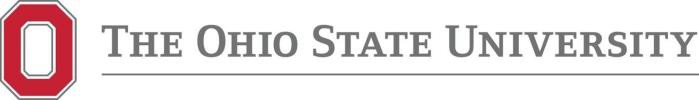 July 1, 2022Dear 4-H Cloverbud Family:Cloverbud Sharing Day at the Shelby County Fair is set for Thursday, July 28th at 10:00 a.m. in the Youth Building on the Shelby County Fairgrounds. This event is designed to give Cloverbud 4-H members the opportunity to actively participate in the Fair.ALL Cloverbuds are encouraged to participate in this fun event…(and participation is expected in exchange for the Fair Pass).Cloverbuds should bring up to three completed Cloverbud activities with them to the Sharing Session. These can be worksheets from the curriculum or other handouts the Cloverbud has completed; craft items; or other activity “projects” the Cloverbud has completed at meetings or at home independently.When you and your Cloverbud arrive at the Youth Building, please check in at the table with the Junior Fair Board committee members in charge. They will direct your Cloverbud to one of the Junior Fair Board members, who will conduct the sharing session. During the five-minute session, the Junior Fair Board member will ask questions about the Cloverbud’s experiences. The Junior Fair Board members will try to put your Cloverbud at ease. Sample questions follow:What is your name?How many years have you been a Cloverbud?What did you like best about the Cloverbud program?What did you bring to share with me today?Tell me how you made, did, learned….Tell me about something fun you did in Cloverbuds…There are no “right” or “wrong” answers. Each Cloverbud will receive a green “Participation” ribbon. They will be encouraged to stay in Cloverbuds (or to move into the traditional 4-H program, if old enough), and they will be given the opportunity to display their completed activities in the Youth Building for the rest of the day or in their club booth for the duration of the Fair, so extended family members and fair visitors can enjoy viewing them. If displaying in the Youth Building, please pick up your projects before 7:00 pm on Thursday, July 28th so we can get the building ready for the next day’s activities!The goals of Cloverbud Sharing are to:Encourage Cloverbuds and to recognize them for their accomplishments,Provide Cloverbuds with an opportunity to actively participate in the Fair,Provide Cloverbuds with an opportunity to develop and practice their communication skills as they share with older youth,Provide positive older youth role models for the Cloverbuds.Cloverbud Sharing Day is held in association with Kid’s Day at the Fair. We encourage you to participate in the Kid’s Day activities.Questions? Please do not hesitate to contact the Shelby County OSU Extension Office at 498-7239. See you at Cloverbud Sharing Day!Sincerely,Karli Hiler, Jared Baker, Sable RuhenkampShelby County Junior Fair Board Cloverbud Committee MembersSuggested Sharing Day Schedule10:00-10:30 a.m.Anna Livestock Cloverbuds (11) McCartyville Producers (28)Creative Clover (2)10:30-11:00 a.m.Botkins Livestock Cloverbuds (3) Fort Loramie Livestock (25)Kids and Kits (4)11:00-11:30 a.m.Perry Livestock Cloverbuds (12) Successful Cloverbuds (19)Progressive Livestock (10)11:30 a.m.-NoonRussia Livestock Cloverbuds (17) Scissors to Sheep Cloverbuds (8) Shelby County Livestock (1) Starting Farmers Cloverbuds (6) **If you can’t make it at your club’s assigned time, come when you can, between the hours of 10:00 a.m. and Noon, and we will work you in.